Инструкция по подаче документов на материальную помощь на второй семестр 2021-2022 учебного года
Заявления на материальную помощь и копии подтверждающих документов принимаются в дирекциях Институтов согласно графикуМарт: срок подачи документов с 24.01.2022 по 15.02.2022 г., выплата 3 апреляСтуденты, получившие государственную социальную помощь.Иногородние студенты (РФ) (1-ый раз в текущем семестре).Имеющие одного и более детей (до 18 лет); одинокие матери, одинокие отцы.Являющиеся членами многодетных семей; студенты из неполных семей.Иные категории (чрезвычайные обстоятельства, смерть, болезнь, заключение брака…).Апрель: срок подачи документов с 24.02.2022 по 15.03.2022 г., выплата 3 маяСтуденты, получившие государственную социальную помощь.Иногородние студенты (РФ) (2-ой раз в текущем семестре).Студенты, имеющие родителей-инвалидов; неработающих пенсионеров.Иные категории (чрезвычайные обстоятельства, смерть, болезнь, заключение брака…).Май: срок подачи документов с 24.03.2022 по 15.04.2022 г., выплата 3 июняДети-сироты, дети, оставшиеся без попечения родителей.Инвалиды I, II, III группы, дети-инвалиды.Студенты, получившие государственную социальную помощьСтуденты – граждане иностранных государств (2-ой раз в текущем семестре).Пострадавшие вследствие ядерных испытаний; ветераны боевых действий (дети ветеранов, дети ликвидаторов).Иные категории (чрезвычайные обстоятельства, смерть, болезнь, заключение брака…).Июнь: срок подачи документов с 24.04.2022 по 15.05.2022 г., выплата 3 июляЯвляющиеся членами многодетных семей; студенты из неполных семей.Студенты, получившие государственную социальную помощь.Студенты, имеющие родителей-инвалидов; неработающих пенсионеров.Имеющие одного и более детей (до 18 лет); одинокие матери, одинокие отцы.Иные категории (чрезвычайные обстоятельства, смерть, болезнь, заключение брака…).Список документов:Личное заявление студента (аспиранта),Копии документов, подтверждающих действие социальной категории или др.,Копия ИНН (для иностранных студентов).1. При подаче доументов нужно УЧИТЫВАТЬ все требования к подтверждающим документам и помнить, что на заявлении обязательно должны быть указаны: КАТЕГОРИЯ (они перечислены в списках на прием документов), ИНН (индивидуальный номер налогоплательщика) обязателен для всех кто претендует на получение материальной помощи и НОМЕР ЛИЦЕВОГО СЧЕТА (правильный образец  заявления прилагается). 
2. Иностранные граждане В ОБЯЗАТЕЛЬНОМ порядке должны прилагать КОПИЮ ИНН.3. При подаче документов важно, чтобы подтверждающий документ был действительным по 20 число того месяца, на который идет прием документов.4. Прием документов преимущественно осуществляется В ОЧНОМ ФОРМАТЕ5. При подаче документов в дистанционном формате, полный пакет документов ТОЛЬКО единым pdf-файлом отправлять на электронную почту alena1996zaw@gmail.com, в теме письма указывать «Материальная помощь.Февраль» .   
6. При подаче документов в дистанционном формате, очно приносить пакет документов не нужно.  Каждый человек,подавший документы через электронную почту в обязательном порядке должен получить ответное сообщение о том, что документы получены.                                                                                                                      Документы, подтверждающие отношение к следующим категориям, имеющим право на получение материальной поддержкиЧтобы подтвердить статус студенты из числа детей-сирот и детей, оставшихся без попечения родителей:Копия справка из органов опеки и попечительства, о том, что студент относится к данной категории или подтверждающие документы.Чтобы подтвердить статус студенты-инвалиды I или II группы, ребенок-инвалид, инвалид с детства:Копия справки МСЭ.Статус студента получившего государственную социальную помощь:Копия уведомления (справки) из Управления социальной защиты населения о получении государственной социальной помощи;Копия справки из управления пенсионного фонда о назначении социальной доплаты к пенсии (по потере кормильца).Чтобы подтвердить статуса иногороднего студента:Паспорт: 1 страница и страница прописки Удостоверение личности (для студентов иностранных государств, поступивших по удостоверению)Копия паспорта  (для студентов иностранных государств, поступивших по паспорту)Копия ИНН (для студентов, граждан иностранных государств)Чтобы подтвердить статус студенты-ветераны боевых действий:Копия удостоверения инвалида (ветерана);Копия военного билета с записью о выдаче удостоверения.Чтобы подтвердить статус студенты, пострадавшие в результате аварии на Чернобыльской АЭС и иных радиационных катастроф, в следствии ядерных испытаний на Семипалатинском полигоне:Копия удостоверения, справки.Чтобы подтвердить статус студенты, из числа граждан, проходивших военную службу по контракту не менее 3-х лет:Копия военного билета;Подтверждение из военкомата о сроках прохождения военной службы по контракту (копия)Чтобы подтвердить статус неполной семьи:один из документов или несколько документов: Копия свидетельства о рождении студента; Копия свидетельства о смерти родителя; Копия решения суда о признании второго родителя безвестно отсутствующимКопия решения суда о лишении или ограничении второго родителя родительских прав;справка от службы судебных приставов о неисполнении вторым родителем обязательств по алиментам (до 18 лет); Чтобы подтвердить статус многодетной семьи:Справка о совместном проживании и признании семьи многодетной;Копия удостоверения многодетной семьиКопии свидетельств о рождении детей возраста до 18 лет, до 23 лет (при обучении).Чтобы подтвердить статус одинокой матери, одинокого отца:Копия свидетельства о рождении с прочерком в графе «отец»;Копия справки из органов ЗАГС установленной формы.Чтобы подтвердить статус лица находящегося на диспансерном учете; имеющего  хронические заболевания; при тяжелых заболеваниях и травмах:*Справка из медицинского учреждения, подтверждающая наличие хронического заболевания (срок подачи документов: не позднее 3 месяцев со дня выдачи справки).Статус лица имеющего родителей инвалидов; неработающих пенсионеров:Копия справки МСЭ об установлении инвалидности родителя, копия свидетельства о рождении студента;Копия пенсионного удостоверения родителя или справка из управления пенсионного фонда о назначении пенсии (по старости), копия свидетельства о рождении, копия трудовой книжки.Чтобы подтвердить статус студента, имеющего детей до (18 лет):Копии свидетельств о рождении детей возраста до 18 летЧтобы подтвердить статус студента заключившего брак:Копия свидетельства о заключении брака (срок подачи документов: не позднее 6 месяцев со дня выдачи свидетельства о заключении брака; единократное  оказание материальной помощи)Чтобы подтвердить статус студентки ожидающей рождения ребенка:*Справка из медицинского учреждения, подтверждающая наличие беременностиЧтобы подтвердить статус тяжелой болезни близких родственников:*Справка из медицинского учреждения о наличии тяжелой болезни, документы, подтверждающие степень родства со студентом (срок подачи документов: не позднее 3 месяцев со дня выдачи справки)Чтобы подтвердить статус недавней смерти близких родственников:Копия свидетельства о смерти, копии документов, подтверждающие степень родства со студентом(срок подачи документов: не позднее 3 месяцев со дня выдачи свидетельства о смерти, единократное  оказание материальной помощи)Чтобы подтвердить статус детей ветеранов боевых действий, ликвидаторов на Чернобыльской АЭС, иных радиационных катастроф Удостоверение ветерана боевых действий, копия свидетельства о рождении студента Документы, подтверждающие статус ликвидатора, копия свидетельства о рождении студентаЧтобы подтвердить статус детей, военнослужащих, погибших при исполнении ими военной службы, погибших (умерших) сотрудников органов внутренних дел…Документы, подтверждающие соответствующий статус родителейКопия свидетельства о рождении студента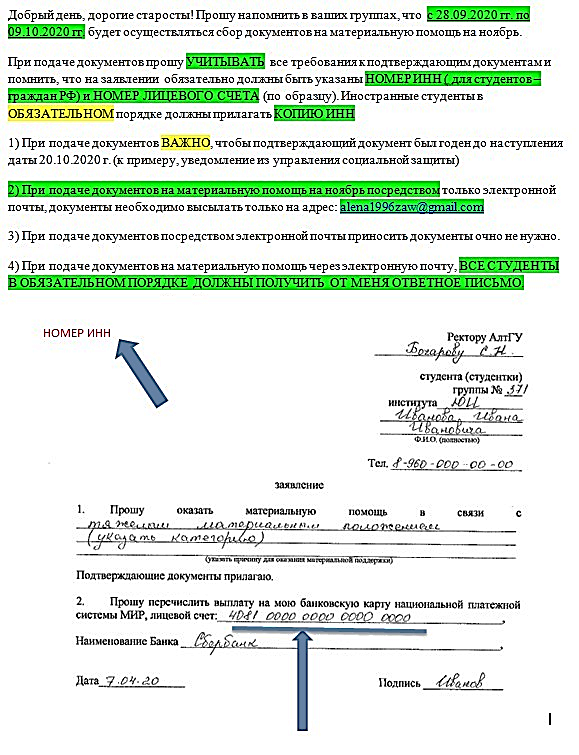 Ректору АлтГУБочарову С.Н.студента (студентки)группы № _______ курса_____________________________ наименование учебного подразделения      __________________________________________________    Ф.И.О. (полностью)Тел. _______________________заявлениеПрошу оказать материальную помощь в связи с _______________________________________________________________________________________________________________________________________________________________________________________________________________________________________(указать причину для оказания материальной поддержки)Подтверждающие документы прилагаю.Прошу перечислить выплату на мою банковскую карту национальной платежной системы МИР, лицевой счет:__________________________________________________,Наименование Банка ________________________________________________________.Дата_______________						Подпись ______________